Capítulo 4   Prueba de HipótesisEste capítulo consta de 3 secciones, la primera sección da una breve explicación de los procedimientos estadísticos para realizar nuestras pruebas de hipótesis, la segunda sección concierne a los resultados obtenidos con la prueba de Bondad de Ajuste de Kolmogorov-Smirnov y la tercera sección concierne a los resultados obtenidos con la prueba de Levene.4.1     Explicación de los procedimientos estadísticosNormalidad es la suposición más fundamental en análisis multivariante, se refiere a la forma de la distribución de la información comparada con la distribución normal.Homogeneidad es una suposición relacionada primariamente con la relación de dependencia entre variables.  Se refiere a la suposición que la variable dependiente exhibe igual nivel de varianza alrededor de la variable predecible.  Homogeneidad es deseable porque la varianza de la variable dependiente comienza a ser explicada en la relación que no debería ser concentrada en un limitado rango de valores dependientes. Las variables son examinadas para poder aplicar alguna técnica de análisis multivariante como por ejemplo:  Análisis de Regresión Múltiple, Componentes principales, etc.Una hipótesis estadística es una afirmación o conjetura acerca de los parámetros de la distribución de una o más variables aleatorias, pero algunas veces también conciernen al tipo, o naturaleza, de las distribuciones mismas. Los elementos de una prueba estadística son:La hipótesis nula, H0La hipótesis alternativa, HaEl estadístico de la pruebaLa región de rechazoPrueba de Bondad de Ajuste de Kolmogorov-SmirnovEsta prueba se utiliza para probar hipótesis acerca de la distribución de la población, de la cual se extrae una variable aleatoria.  La hipótesis nula para la prueba de bondad de ajuste es que la distribución de la población es una distribución dada frente a la alternativa de que los datos no se ajustan a la distribución dada.Para esta prueba consideremos lo siguiente:Si se tiene una muestra de variables aleatorias X:x1, x2, x3, . . ., xn se define la función de distribución empírica de la muestra:Donde x(1), x(2), x(3), . . ., x(n) constituyen la muestra ordenada de menor a mayor.  El estadístico de prueba para este test de Bondad de Ajuste se basa en la mayor distancia entre la distribución empírica de los datos Fe(x) y la distribución teórica que suponemos para la población F(x), entonces:pero El valor p es el nivel de significación alcanzado de una prueba.   Esta cantidad es un estadístico que representa el mínimo valor de  para el cual se rechaza la hipótesis nula.Prueba de homogeneidad de la varianzaEsta prueba se utiliza para probar hipótesis acerca de la igualdad de varianza de una variable.  La hipótesis nula para la prueba de homogeneidad de varianza es que la variable exhibe igual varianza dada frente a la alternativa de que la variable no exhibe igual varianza.Para su cálculo se siguen los siguientes pasos: 1.- Calcular la diferencia (en valor absoluto) entre cada valor y la media de su grupo: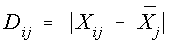 donde... 	Xij: es la puntuación del sujeto i perteneciente al grupo j.	j: es la media del grupo j.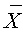 2.- Calcular la media de las diferencias de cada grupo: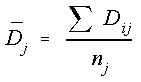 donde... 	Dij: es la suma de las puntuaciones D en el grupo j.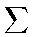 	nj: es el tamaño del grupo j.3.- Calcular la media total de las diferencias: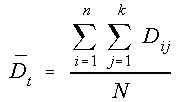 donde... 	Dij: es la suma de las puntuaciones D de todos los sujetos.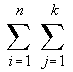 	N: es la suma de todos los sujetos.4.- Calcular la suma de cuadrados intragrupo (SCintra):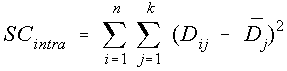 5.- Calcular la suma de cuadrados intergrupo (SCinter):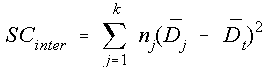 6.- Calcular los grados de libertad: G.L.(inter) = k -1; siendo k el número de grupos. G.L.(intra) = ; siendo nj el tamaño muestral del grupo j. 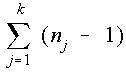 7.- Calcular la media cuadrática intergrupos (MCinter)= SCinter / G.L.inter 8.- Calcular la media cuadrática intragrupos (MCintra)=SCintra / G.L.intra 9.- Calcular la F = MCinter / MCintra 4.2      Prueba de Bondad de Ajuste de Kolmogorov-SmirnovNuestra hipótesis para esta prueba es: H0:  Los datos de cada año provienen de una distribución normal.Ha:  Los datos de cada año no provienen de una distribución normal.La región de aceptación es:  Sig.>0.170Variable: Centro de SaludTabla IVPrueba de K-S de la Variable Centro de SaludComo podemos observar en la Tabla, hay evidencia estadística que para el año 1996 se acepta la hipótesis alternativa; mientras tanto, para el resto de los años se acepta la hipótesis nula:  los datos provienen de una distribución normal.Variable:  HospitalTabla VPrueba de K-S de la Variable HospitalComo podemos observar en la Tabla,  hay evidencia estadística que para el año 1993 se acepta la hipótesis alternativa:  Los datos no provienen de una distribución normal; mientras tanto, para los demás años se cumple la hipótesis nula: los datos provienen de una distribución normal.Variable:  Particular Tabla VIPrueba de K-S de la Variable ParticularComo podemos observar en la Tabla,  hay evidencia estadística que para los años 1996 y 1999 se acepta la hipótesis alternativa:  Los datos no provienen de una distribución normal; mientras tanto, para los demás años se cumple la hipótesis nula: los datos provienen de una distribución normal.Variable:  Total Tabla VIIPrueba de K-S de la Variable TotalComo podemos observar en la Tabla,  hay evidencia estadística que para los años 1993, 1996, 1998, 1999 se acepta la hipótesis alternativa:  Los datos no provienen de una distribución normal; mientras tanto, para los demás años se cumple la hipótesis nula: los datos provienen de una distribución normal.Variable:  Ciudad Tabla VIIIPrueba de K-S de la Variable CiudadComo podemos observar en la Tabla, hay evidencia estadística que para los años 1993 y 1998 se acepta la hipótesis alternativa:  los datos no provienen de una distribución normal: mientras tanto, para los demás años se acepta la hipótesis nula: los datos provienen de una distribución normal.Variable:  Afuera de la CiudadTabla IXPrueba de K-S de la Variable Afuera de la CiudadComo podemos observar en la Tabla, hay evidencia estadística que para los años 1993 y 1994 se acepta la hipótesis alternativa:  los datos no provienen de una distribución normal: mientras tanto, para los demás años se acepta la hipótesis nula: los datos provienen de una distribución normal.Variable:  Muestra de EsputoTabla  XPrueba de K-S de la Variable Muestra de EsputoComo podemos observar en la Tabla, hay evidencia estadística que para los años 1993,  1995, 1996 y 1998  se acepta la hipótesis alternativa:  los datos no provienen de una distribución normal: mientras tanto, para los demás años se acepta la hipótesis nula: los datos provienen de una distribución normal.Variable:  Muestra de OrinaTabla  XIPrueba de K-S de la Variable Muestra de OrinaComo podemos observar en la Tabla, hay evidencia estadística que para el año 1993 se acepta la hipótesis alternativa:  los datos no provienen de una distribución normal: mientras tanto, para los demás años se acepta la hipótesis nula: los datos provienen de una distribución normal.Variable: Muestra de Hisopados LaringeosTabla XIIPrueba de K-S de la Variable Muestra de Hisopados LaringeosComo podemos observar en la Tabla, hay evidencia estadística que para el año 1997 se acepta la hipótesis alternativa:  los datos no provienen de una distribución normal: mientras tanto, para los demás años se acepta la hipótesis nula: los datos provienen de una distribución normal.Variable: Muestra VariosTabla XIIIPrueba de K-S de la Variable Muestra VariosComo podemos observar en la Tabla,  hay evidencia estadística que para los años 1994 y 2000 se acepta la hipótesis alternativa:  Los datos no provienen de una distribución normal; mientras tanto, para los demás años se cumple la hipótesis nula: los datos provienen de una distribución normal.Variable: Pulmonar Tabla XIVPrueba de K-S de la Variable PulmonarComo podemos observar en la Tabla, hay evidencia estadística que para todos los años se acepta la hipótesis nula: los datos provienen de una distribución normal.Variable: Extrapulmonar Tabla XVPrueba de K-S de la Variable ExtraPulmonarComo podemos observar en la Tabla,  hay evidencia estadística que para los años 1994, 1995, 1996 y 1997 se acepta la hipótesis alternativa:  Los datos no provienen de una distribución normal; mientras tanto, para los demás años se cumple la hipótesis nula: los datos provienen de una distribución normal.Variable: Total de Enfermos Tabla XVIPrueba de K-S de la Variable Total de EnfermosComo podemos observar en la Tabla, hay evidencia estadística que para todos los años se acepta la hipótesis nula: los datos provienen de una distribución normal.Variable: Total CultivosTabla XVIIPrueba de K-S de la Variable Total de CultivosComo podemos observar en la Tabla,  hay evidencia estadística que para los años 1993, 1994 y 1996 se acepta la hipótesis alternativa:  Los datos no provienen de una distribución normal; mientras tanto, para los demás años se cumple la hipótesis nula: los datos provienen de una distribución normal.Variable: Pruebas de sensibilidadTabla XVIIIPrueba de K-S de la Variable Pruebas de sensibilidadComo podemos observar en la Tabla,  hay evidencia estadística que para el año 2000 se acepta la hipótesis alternativa:  Los datos no provienen de una distribución normal; mientras tanto, para los demás años se cumple la hipótesis nula: los datos provienen de una distribución normal.Variable: IsoniacidaTabla XIXPrueba de K-S de la Variable IsoniacidaComo podemos observar en la Tabla, hay evidencia estadística que para todos los años se acepta la hipótesis nula: los datos provienen de una distribución normal.Variable: EstreptomicinaTabla XXPrueba de K-S de la Variable EstreptomicinaComo podemos observar en la Tabla,  hay evidencia estadística que para los años 1994, 1996, 1997 y 2000 se acepta la hipótesis alternativa:  Los datos no provienen de una distribución normal; mientras tanto, para los demás años se cumple la hipótesis nula: los datos provienen de una distribución normal.Variable: EtambutolTabla XXIPrueba de K-S de la Variable EtambutolComo podemos observar en la Tabla,  hay evidencia estadística que para el año 2000  se acepta la hipótesis nula: los datos provienen de una distribución normal mientras tanto, para los demás años se cumple la hipótesis alternativa:  Los datos no provienen de una distribución normal. Variable: RifampicinaTabla XXIIPrueba de K-S de la Variable RifampicinaComo podemos observar en la Tabla,  hay evidencia estadística que para el año 2000 se acepta la hipótesis alternativa:  Los datos no provienen de una distribución normal; mientras tanto, para los demás años se cumple la hipótesis nula: los datos provienen de una distribución normal.Variable: PirazinamidaTabla XXIIIPrueba de K-S de la Variable PirazinamidaComo podemos observar en la Tabla,  hay evidencia estadística que para los años 1993, 1994, 1996, 1997  y 1998  se acepta la hipótesis alternativa:  Los datos no provienen de una distribución normal; mientras tanto, para los demás años se cumple la hipótesis nula: los datos provienen de una distribución normal.Variable: Resistencia a dos o más medicamentosTabla XXIVPrueba de K-S de la Variable Resistencia a dos o más medicamentosComo podemos observar en la Tabla,  hay evidencia estadística que para el año 1997  se acepta la hipótesis alternativa:  Los datos no provienen de una distribución normal; mientras tanto, para los demás años se cumple la hipótesis nula: los datos provienen de una distribución normal.Ahora procederemos a analizar toda la información de manera global, por lo tanto realizaremos la prueba de bondad de ajuste de Kolmogorov-Smirnov, dadas las siguientes hipóteis:H0:  Los datos provienen de una distribución normal.Ha:  Los datos no provienen de una distribución normal.La región de aceptación es:  Sig.0.170Tabla XXVParte I.  Prueba de K-S de todas las variablesTabla XXVIParte II.  Prueba de K-S de todas las variablesEn las dos Tablas, observamos que hay evidencia estadística para las siguientes variables:  Total, Muestras de esputo, Muestras de Hisopados Laringeos, Muestras Varios, Pulmonar, Extrapulmonar, Total de Cultivos, Pruebas de Sensibilidad, Estreptomicina, Etambutol, Rifampicina y Pirazinamida, de aceptar la hipótesis alternativa:  los datos no provienen de una distribución normal; mientras que para las demás variables se acepta la hipótesis nula:  los datos provienen de una distribución normal.4.3     Prueba de homogeneidad de la varianzaNuestra hipótesis es: H0:  La varianza de cada año son iguales.Ha:  La varianza de cada año no son iguales.La región de aceptación es:  Sig.0.170Estadístico de LeveneTabla XXVIIParte I.  Prueba de LeveneTabla XXVIIIParte II.  Prueba de LeveneEn las dos Tablas, observamos que hay evidencia estadística para las siguientes variables:  Particular, Muestras de Hisopados Laringeos, Muestras Varios, Pulmonar, Total de Cultivos, Pruebas de Sensibilidad, Etambutol, y Pirazinamida, de aceptar la hipótesis alternativa:  la varianza de cada año no son iguales; mientras que para las demás variables se acepta la hipótesis nula:  la varianza de cada año son iguales.En conclusión general:   Hay evidencia estadística de no poder construir un modelo de regresión múltiple, para poder realizar el pronóstico, por lo cual debemos utilizar otra técnica matemática.  Debemos hacer hincapié que las variables artificiales construidas no se las puede utilizar conjuntamente con las variables que fueron construidas.0,=para 1AñoEstadísticoGlSig.19930,09958735120,20019940,13292171120,20019950,12417928120,20019960,22596681120,09219970,14152053120,20019980,19696055120,20019990,12405267120,20020000,1841814080,200AñoAñoEstadísticoGlSig.19930,283519480,28351948120,00919940,125653650,12565365120,20019950,175863540,17586354120,20019960,196917920,19691792120,20019970,175793860,17579386120,20019980,188134360,18813436120,20019990,127664580,12766458120,20020000,156396610,1563966180,200AñoEstadísticoGlSig.19930,1580491120,20019940,156375120,20019950,15305919120,20019960,28597259120,00819970,15204797120,20019980,16316984120,20019990,20812963120,15920000,2288409680,200AñoEstadísticoGlSig.19930,28218556120,00919940,15804705120,20019950,1915516120,20019960,23207112120,07419970,17237091120,20019980,23294004120,07119990,24453374120,04620000,1404505280,200AñoEstadísticoGlSig.19930,27174711120,01519940,1503166120,20019950,20043508120,19819960,20512079120,17419970,13615948120,20019980,22702199120,08819990,18177542120,20020000,2259338380,200AñoEstadísticoGlSig.19930,22631789120,09019940,20912702120,15419950,07867285120,20019960,11232983120,20019970,14143538120,20019980,17680784120,20019990,12805663120,20020000,2337266280,200AñoEstadísticoGlSig.19930,23236213120,07319940,10684608120,20019950,256526120,02819960,23158229120,07519970,11672304120,20019980,25580307120,02919990,13461766120,20020000,2299743480,200AñoEstadísticoGlSig.19930,22145901120,10719940,18908869120,20019950,16581313120,20019960,15521969120,20019970,16976283120,20019980,1699869120,20019990,15690376120,20020000,1576217680,200AñoEstadísticoGlSig.19930,1652567120,20019940,19878885120,20019950,11703369120,20019960,18907688120,20019970,20904332120,15519980,17204786120,20019990,1866488120,20020000,1532577280,200AñoEstadísticoGlSig.19930,15208822120,20019940,31612268120,00219950,14774228120,20019960,14849485120,20019970,13783215120,20019980,13487544120,20019990,17606702120,20020000,2729703880,081AñoEstadísticoglSig.19930,15930369120,20019940,16052582120,20019950,11515265120,20019960,14864027120,20019970,20321531120,18419980,10628294120,20019990,13300072120,20020000,2413508860,189AñoEstadísticoGlSig.19930,12624858120,20019940,26872805120,01719950,22140252120,10819960,30763996120,00319970,37796937120,00019980,13521871120,20019990,13054368120,20020000,142117680,200AñoEstadísticoGlSig.19930,1682886120,20019940,17931158120,20019950,13370072120,20019960,17499715120,20019970,16645918120,20019980,11437833120,20019990,13231398120,20020000,2167706080,200AñoEstadísticoGlSig.19930,24983977120,03719940,22730511120,08719950,18372914120,20019960,22537386120,09419970,17720934120,20019980,2014539120,19319990,14515637120,20020000,2264835780,200AñoEstadísticoGlSig.19930,16383473120,20019940,18121217120,20019950,13424481120,20019960,1212639120,20019970,18560439120,20019980,16894223120,20019990,17424869120,20020000,2497162580,151AñoEstadísticoGlSig.19930,13504129120,20019940,1321121120,20019950,10173188120,20019960,08940052120,20019970,18647971120,20019980,12534148120,20019990,1818172120,20020000,1997757580,200AñoEstadísticoGlSig.19930,14878515120,20019940,37292866120,00019950,17857752120,20019960,34810294120,00019970,209859120,15119980,18268705120,20019990,12771105120,20020000,2695691580,090AñoEstadísticoGlSig.19930,21641712120,12619940,4564534120,00019950,27437688120,01319960,41935124120,00019970,28305219120,00919980,32351547120,00119990,18992651120,20020000,2604010180,118AñoEstadísticoGlSig.19930,12161148120,20019940,13281101120,20019950,14474704120,20019960,16027994120,20019970,20190512120,19019980,12131452120,20019990,13118318120,20020000,2535400480,139AñoEstadísticoGlSig.19930,29599276120,00519940,3194667120,00119950,10270802120,20019960,27353154120,01319970,22124774120,10819980,31850094120,00119990,18442442120,20020000,1981042880,200AñoEstadísticoGlSig.19930,14778557120,20019940,19883787120,20019950,17102722120,20019960,17339187120,20019970,21097247120,14619980,16442848120,20019990,19787849120,20020000,1927858080,200VariableEstadísticoGlSig.Centro de Salud0,04920,20Hospital0,07920,20Particular0,07920,20Total0,13920,00Cuidad0,08920,20Afuera de la Ciudad0,07920,20Muestra de Esputo0,11920,01Muestra de Orina0,07920,20Muestra de Hisopados Laringeos0,11920,01Muestra Varios0,09920,05Pulmonar0,09920,05Extrapulmonar0,14920,00Total de Enfermos0,07920,20Total Cultivos0,09920,05Pruebas de sensibilidad0,09920,09Isoniacida0,06920,20VariableEstadísticoGlSig.Estreptomicina0,19920,00Etambutol0,27920,00Rifampicina0,10920,03Pirazinamida0,20920,00Resistencia a dos o más medicamentos0,08920,17VariablesEstadísticogl1gl2Sig.Centro de Salud0,937840,49Hospital0,597840,76Particular2,227840,04Total0,727840,66Cuidad0,767840,62Afuera de la Ciudad1,547840,17Muestra de Esputo0,857840,55Muestra de Orina0,987840,45VariablesEstadísticogl1gl2Sig.Muestra de H. L.2,307840,03Muestra Varios1,597840,15Pulmonar2,247840,04Extrapulmonar0,787840,61Total de Enfermos2,367840,03Total Cultivos2,477840,02Pruebas de S.1,927840,08Isoniacida0,727840,65Estreptomicina1,477840,19Etambutol2,497840,02Rifampicina0,607840,75Pirazinamida2,397840,03R. a dos o más Med.1,537840,17